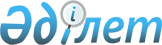 О внесении изменений в постановление Правительства Республики Казахстан от 9 декабря 2005 года N 1228Постановление Правительства Республики Казахстан от 29 ноября 2006 года N 1128



      Правительство Республики Казахстан 

ПОСТАНОВЛЯЕТ:





      1. Внести в 
 постановление 
 Правительства Республики Казахстан от 9 декабря 2005 года N 1228 "О реализации Закона Республики Казахстан "О республиканском бюджете на 2006 год" следующие изменения:



      в 
 приложении 4 
 к указанному постановлению:



      в графе "На поддержку развития семеноводства", в строках, порядковые номера 1, 3, 5, 9, 12, 13, 14, цифры "216403", "160257", "67273", "191585", "30037", "153575", "298296" заменить соответственно цифрами "216654", "160957","33127","208465","30185", "169045", "298993".




      2. Настоящее постановление вводится в действие со дня подписания.

      

Премьер-Министр




   Республики Казахстан


					© 2012. РГП на ПХВ «Институт законодательства и правовой информации Республики Казахстан» Министерства юстиции Республики Казахстан
				